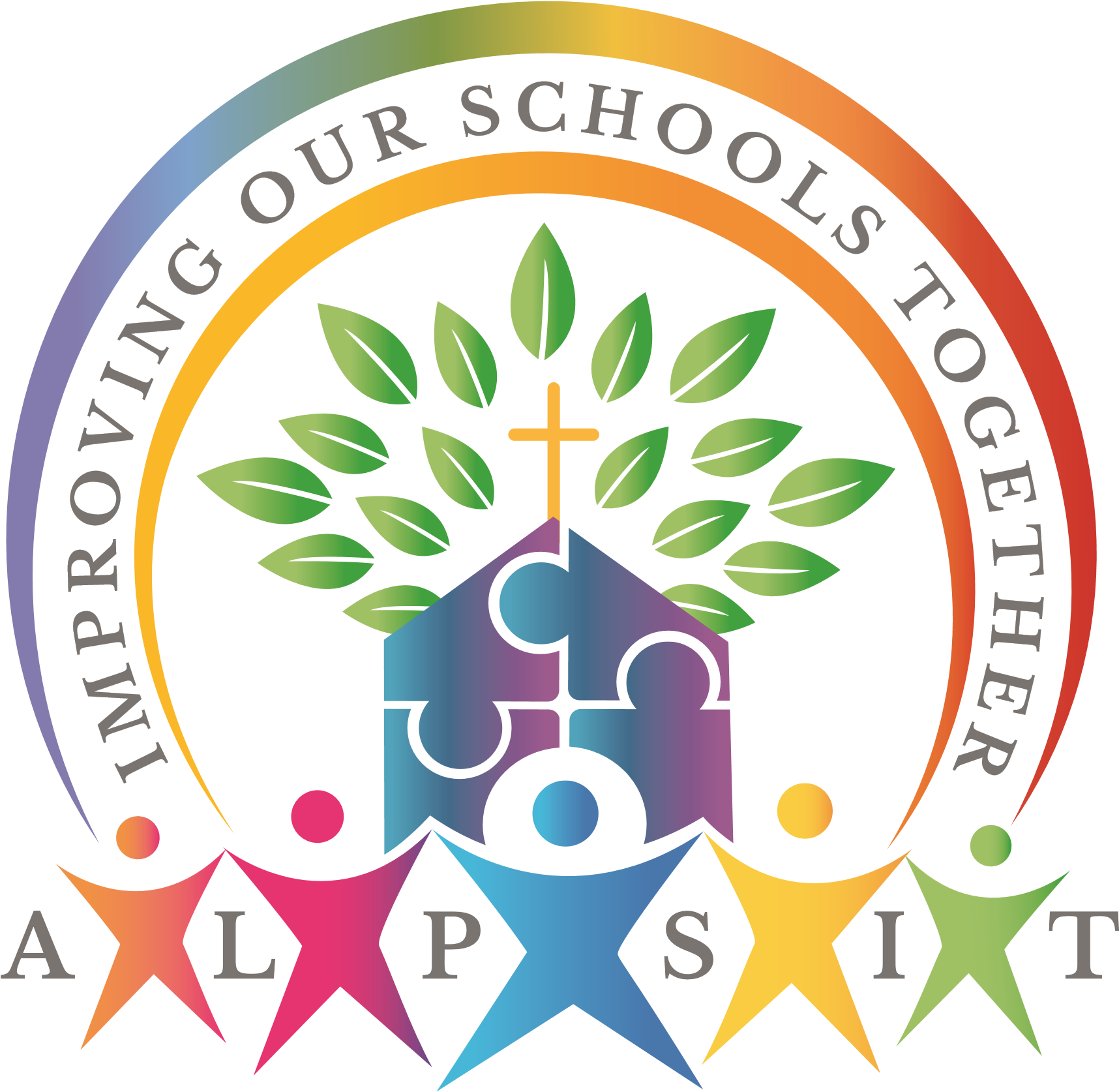 Welcome to your Archdiocese of Liverpool Primary School Improvement Trust SIP Handbook.We hope all the information you need to understand and engage with the service is included in this document.Should there be any omissions or additional questions please do not hesitate to get in touch.ALPSIT SIP Service is led by the Primary Trust Advisor.  The Trust advisor is responsible for supporting, training and quality assuring all ALPSIT School Improvement Partners (SIPs) and their work.Klare Rufo:    k.rufo@rcaol.co.uk1:	Introduction to the service.					Page 32:	The Role of the ALPSIT SIP					Page 43:	What is the report used for?					Page 11 4:	Data								Page 125:	Information for Governors					Page 146:	Improving my SIP service					Page 157: 	Frequently asked questions 					Page 16 Introduction to the serviceIn order to promote the efficiency and effectiveness of educational institutions providing primary education and the efficient and effective application of resources for such purposes including by promoting and disseminating models of good practice and by the delivery of support services generally to such institutions, ALPSIT has established a SIP service.ALPSIT are committed to ensuring all Archdiocesan schools have their own SIP.  This does not mean that it must be an ALPSIT SIP.  We are working closely with Local Authorities who provide a SIP service, so we can share this information.  In addition, we are happy for you to share this handbook and paperwork with your self-appointed SIP.  In addition, we extend an offer to all external SIPS to attend our training if you feel this is necessary/appropriate. Your MembershipAs you are aware the provision of a SIP is now separate to your ALPSIT annual membership.  The ALPSIT membership cost remains at £750 + VAT per year.  The cost of the SIP service remains at £2250 + VAT.  This ensures you are allocated 3 face to face days of SIP support.  The SIP will be allocated an additional 2 days to research your school, plan their visits and write three reports per year (Autumn, Spring and Summer)DBS and recruitment checksAll SIP engagement is subject to the provisions of the Rehabilitation of Offenders Act 1974 (Exceptions) Order 1975 and a Disclosure and Barring Service (DBS) Check. In addition, all SIPS undergo appropriate recruitment checks The SIPSWe have a range of very experienced SIPs and are regularly adding people to this team.   Our SIPs include consultants, recently retired headteachers and current serving headteachers. You can find an up to date list on our website.  https://www.alpsit.org.uk/sip/sip-handbook/sip-pen-portraitsRecruitment of ALPSIT SIPsAll ALPSIT SIPs undergo a robust application and interview process.  The process differs slightly between external consultant applicants and internal serving headteacher applicants.Serving Primary Headteacher SIP Recruitment ProcessAll internal / serving headteachers are checked against the following eligibility criteria before they make an application.  If a headteacher meets the criteria they are then able to apply using the ALPSIT SIP application form to demonstrate how they meet the Person specification.  The Primary headteacher eligibility has been approved by the ALPSIT Trust Board.Headteacher Application Process*There must be at least one board member and DSO present at all SIP InterviewsExternal Consultant ApplicationsAll external applicants are asked to apply using the ALPSIT SIP application form to demonstrate how they meet the Person specification.TrainingAll ALPSIT SIPs undergo an initial full day training and attend a half termly SIP meeting led by the Trust advisor to ensure quality and consistency.   Training and updates are also included in these meetings. Skills auditEach year the skills of the SIP team will be audited to ensure that the ongoing training throughout the year is addressing development needs and knowledge gaps and identifying areas of strength and expertise.What is an ALPSIT SIP and what will they do?The ALPSIT SIP will work closely with you to provide an external opinion on the progress of you school as measured against the priorities in your school development plan and outcomes in your School self-evaluation document (or equivalent).  If there is a discrepancy between your view and the SIP’s view you will work together to resolve and identify areas together.It is the opportunity for you, as a headteacher to litmus test the judgements you have made about your school and demonstrate that all judgements can be evidenced enough to be verified by an external partner.How is an ALPSIT SIP allocated? The SIP is allocated to each school by the Trust Advisor.  This is done in partnership with the school and starts with the Trust advisor speaking directly to the headteacher / governors to discuss the schools’ requirements for their SIP.  The Trust Advisor then maps the schools needs to the SIPs in the team.  The following elements are usually taken into consideration.How does the SIP fit in with other support the school is receiving?If your school is in receipt of other support (local authority, Local system leadership support, External funded support or your own self sourced support). We would advise you to talk through with your SIP the role you see them taking as part of this.  The SIP role could be very specific in one area or may be able to support you in measuring the overall impact the support is having.  If you have significant concerns in this area you may want to talk with you Diocesan Schools officer about hosting a partnership meeting with all partners involvedCan a school ask the SIP to talk with Ofsted/attend feedback?Yes, if you would like your SIP to speak to Ofsted during the inspection, we would be keen to support the SIP to meet this request.  This can be included within your SIPs allocated time.  However, it is important to note that this offer is in ADDITION to the statutory attendance of the Local Authority Rep and the Diocesan Schools Officer attendance, not in place of it.The Number of VisitsALPSIT SIPs are commissioned for 5 days work per school.  A minimum of 3 of these days are to be used for face to face support in the school.  The other two days will be used to plan and write the reports.   Suggested Annual ScheduleOn the first page of the SIP report proforma there is a suggested annual schedule.  This is intended as a guide only, it is for you in discussion with your SIP to decide what areas you wish to cover.The PaperworkWe have recently reviewed the paperwork used by ALPSIT SIPS and redesigned the forms to ensure they are short and focused.  All SIPS have been trained to make focused observations and support you to keep all targets SMART.  For consistency all ALPSIT SIPS will be working on this proforma.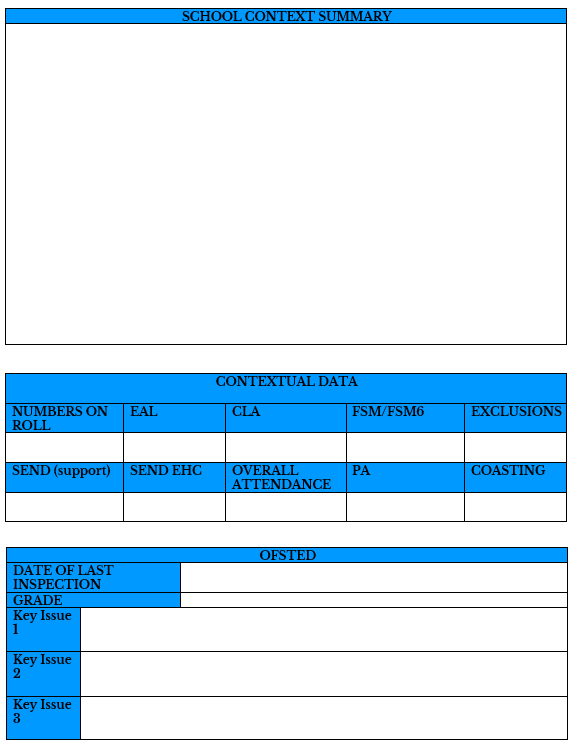 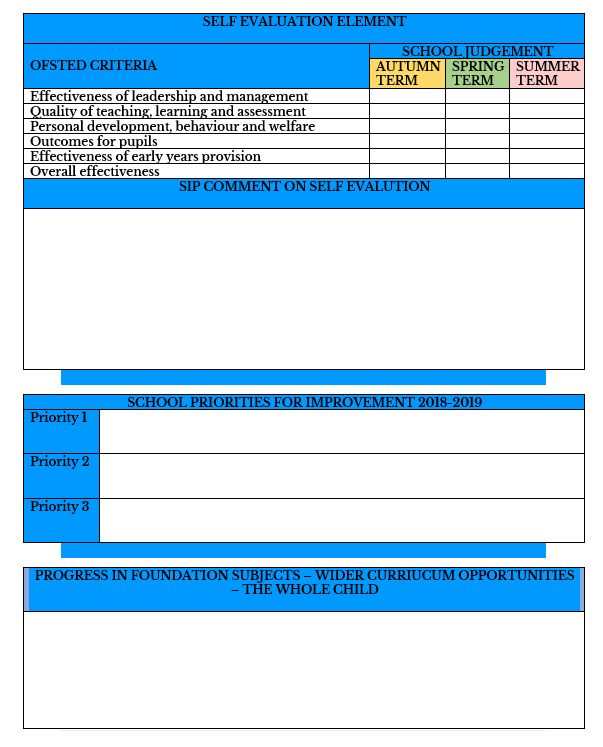 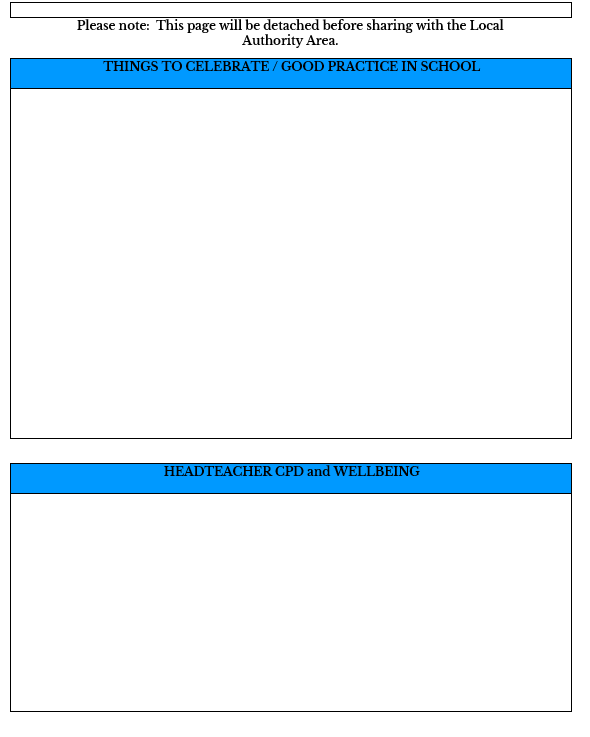 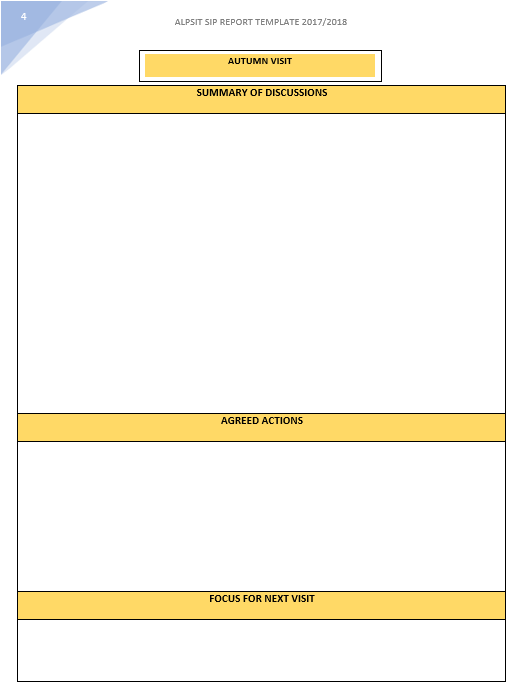 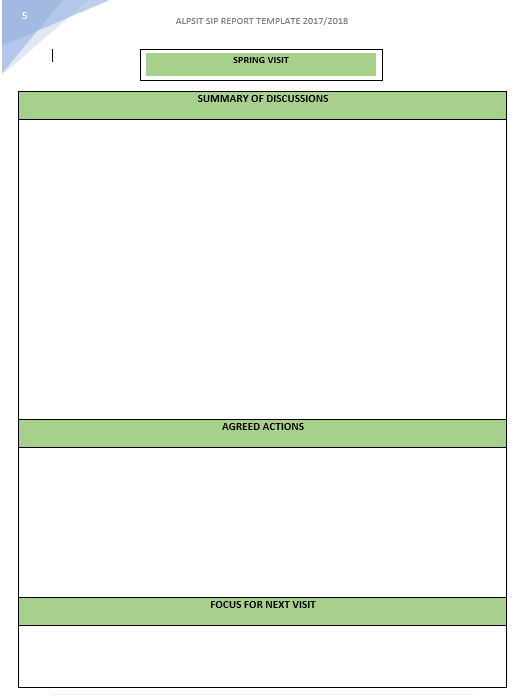 What happens to my SIP report*If you are not comfortable with this arrangement could you please contact Klare Rufo. What if the report raises concerns about my school?Step 1:	If the SIP has concerns about your school they will discuss them directly with you.Step 2:	They will inform the Trust Advisor of any significant concerns, so any appropriate support can be brokered.Step 3:	The Trust Advisor will share concerns with the Diocesan Schools Officers to ensure they can fully support you pastorally.Step 4:	Significant concerns will be discussed with The Director for Schools and CollegesThe SIPS attend 6 SIP team meetings a year and meet with Diocesan Schools officers during this time.  Any additional concerns will be discussed confidentially here too.DataFrom September we will be working in Partnership with Wigan Education Business Intelligent Unit (EBIU).  The EBIU will be providing a summary report for each school within ALPSIT.  These reports will contain Nationally available data from the statistical releases in July and December and will be used by the SIPs and The Trust Advisor to support schools and develop appropriate school to school opportunities.  You are required to sign a consent form to allow this data sharing.An example of the Reports provided to each school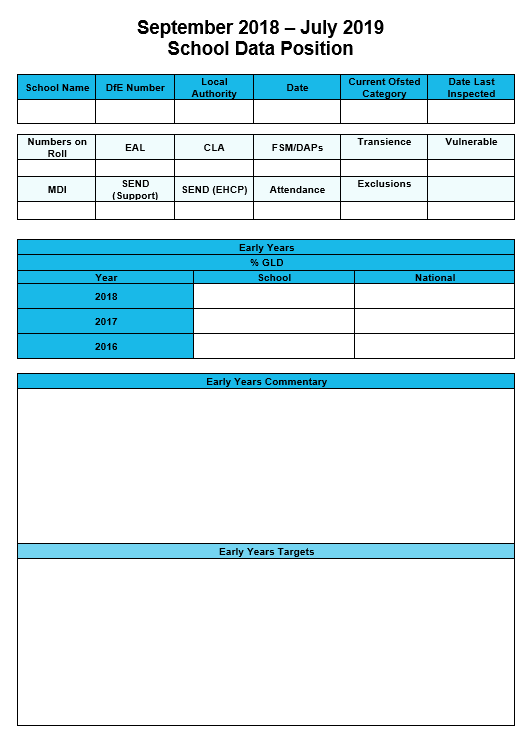 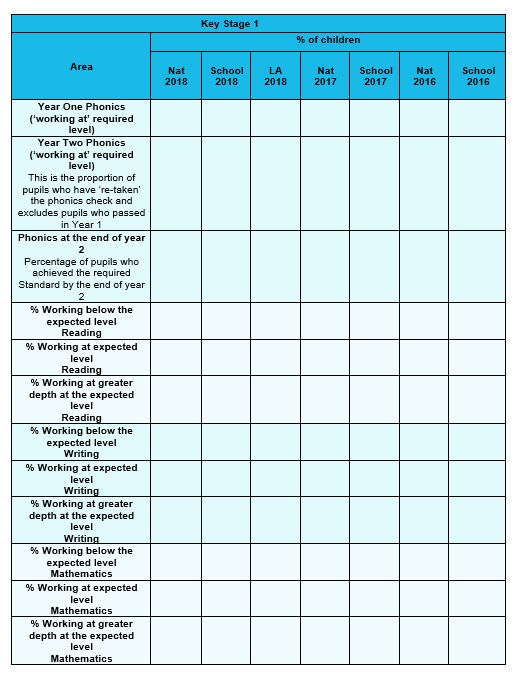 An Example of the layout of the school report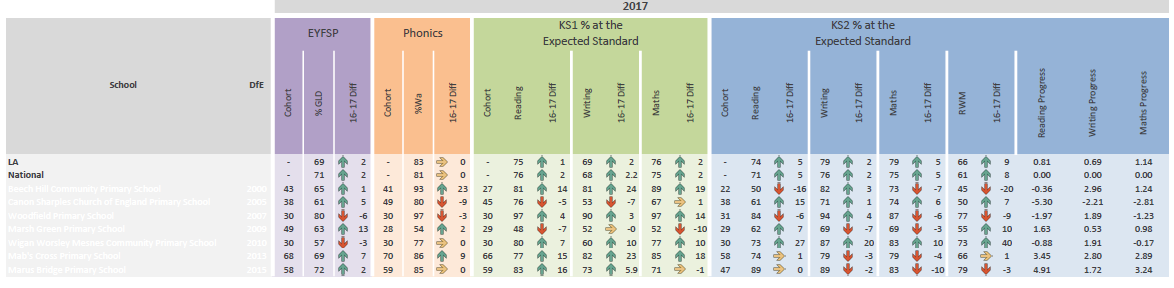 What additional Data / Information will I be expected to provide.Information and data to be provided is a conversation between yourself and your SIP.  The data report has boxes for narrative to be provided by your SIP based on conversations you have had.  In addition, there are additional spaces for you to complete and review in year / current data for Early Years, Key stage 1 and Key Stage 2.   These are free text boxes allowing you the opportunity to cut and paste from your existing tracking tools for ease.In addition, we will ask you to provide the most current attendance data as published data in this area is significantly more retrospective than other data.Information for GovernorsChoosing a SIP for the school is a partnership decision between the Headteacher and the Chair of Governors.  If governors wish any additional information about their SIP, please do not hesitate to contact the Trust advisor.The report is expected to be shared with governors directly from Your headteacher.  It is good practice to have the SIP report as a standing item on your governing body meeting agendas.SIPs are sometimes asked to feedback to the Governing body on the progress of the school against its School development plan and/or School Self Evaluation.  The Trust are happy to support these requests.Headteacher Appraisal / Performance ManagementSeveral ALPSIT SIPS are already trained to support Headteachers Performance Management / Appraisal.  If this is something you would like your SIP to do can you please discuss it with the Trust Advisor so we can be certain your SIP has been trained in this area.Please note not all SIPS will be delivering this service.  If your SIP does not deliver this service and you want it, we can facilitate a different SIP to do this as part of your overall SIP Package.Headteacher appraisal/performance management can be included as part of your 3 face to face days.  It can also be added on at an additional charge.Additional Services offered by ALPSIT SIPSWith a service of over 20 SIPS we are an ever-growing wealth of support.  Many of the SIPS are self-employed and have additional capacity to deliver other things for your school if you have used up all your allocated days.  You can have this conversation directly with your SIP.If you want to speak directly with the Trust Advisor re other services the SIPs can deliver please do not hesitate to get in touch.What do I do if I am having problems with my SIP or the Service I am receiving?We sincerely hope you are happy with the service but on the rare occasion that something goes wrong there is a process to support you to get the issues resolved.  This section of the handbook will be updated to reflect the questions that are asked by more than one headteacher.   In addition, we will cover these questions in the FAQ’s on the website. 